 PARROCCHIA S. GIOVANNI EVANGELISTA di GRANAROLO F.NO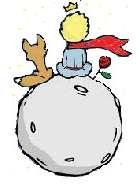 A TUTTI I GENITORI DEL POLO PER L’INFANZIA di GRANAROLOCari genitori,sono Monica! Vi saluto e vi abbraccio! Come ricorderete, prima dell’arrivo di questa emergenza, avevamo presentato l’imminente avvio del progetto PILLOLE DI BEN-ESSERE (TU CHIAMALE SE VUOI EMOZIONI…) rivolto proprio a voi genitori! Nell’intento di pensare anche al vostro ben-essere e di accompagnarvi nel compito educativo con quello che posso offrire delle mie competenze psicologiche. L’emergenza che stiamo vivendo ha stravolto i nostri progetti ma come avete visto tutto il Polo per l’infanzia si è da subito attivato nella sperimentazione di una “didattica del cuore”, come preferisco chiamarla, proprio per stare vicino affettivamente ai nostri e vostri bambini.Abbiamo pensato, confrontandoci come gruppo di lavoro, di inserire nel sito del Polo (www.scuolamaternagranarolo.com), oltre al materiale video dedicato ai bambini, anche una sezione rivolta a voi genitori in cui caricherò alcuni contributi del Consiglio Nazionale Ordine Psicologi (che fa capo all’Ordine Psicologi Emilia Romagna a cui appartengo) e altro materiale prodotto da professionisti della salute, che può essere utile a tutti noi adulti per gestire lo stress e salvaguardare il più possibile il nostro benessere in questa situazione di emergenza!Potrete trovare il materiale nella pagina #stiamovicini all’interno del nostro sito. Speriamo di esservi in questo modo di aiuto nell’attesa di rivederci presto!Monica Tabanellie tutto il personale del POLO per l’INFANZIA di Granarolo (RA)